.No Tags or No RestartsThis dance is choreographed for my beginner dancers to teach weaves and side triples.#16 count Intro[1-8]   Weave right, L cross rock recover, L side triple[9-16]   Weave left, R cross rock recover, R side triple[17-24]  L forward rock, recover, triple back, R rock back recover, triple forward[25-32]   L step ¼ turn right, L triple, R rock recover, R CoasterEnjoy the music and the dance.Dance from the Heart with JOY!!!!!Gwen Walker: gkwdance@gmail.comTraveling Man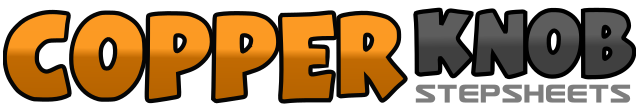 .......Count:32Wall:4Level:Beginner.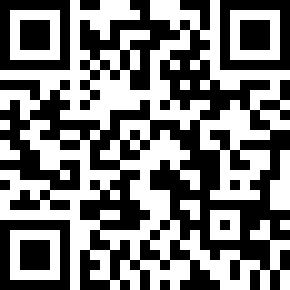 Choreographer:Gwen Walker (USA) - July 2019Gwen Walker (USA) - July 2019Gwen Walker (USA) - July 2019Gwen Walker (USA) - July 2019Gwen Walker (USA) - July 2019.Music:Travelin' Man - Ricky NelsonTravelin' Man - Ricky NelsonTravelin' Man - Ricky NelsonTravelin' Man - Ricky NelsonTravelin' Man - Ricky Nelson........1-4Cross L over R, step R to side, step L behind R, step R to right side.5-6Cross rock L over R, recover to R7&8Step L to left side, step R beside L, step L to left side (12:00)1-4Cross R over L, step L to side, step R behind L, step L to left side.5-6Cross rock R over L, recover to L7&8Step R to right side, step L beside R, step R to right side (12:00)1-2Rock forward on L, recover weight to R3&4Step L back, step R beside L, step L back5-6Rock back on R, recover weight to L7&8Step R forward, step L beside R, step R forward (12:00)1-2Step L forward, turn ¼ to right (3:00)3&4Step L forward, step R beside L, step L forward.5-6Rock R forward, recover to L7&8Step R back, step L back beside R, step R forward (3:00)